Федеральное государственное бюджетное образовательное учреждениевысшего образования«Шадринский государственныйпедагогический университет»Гуманитарный факультетКафедра педагогикиКафедра филологии и социогуманитарных дисциплинНаучно-методический центр филологического образования и коммуникационных практикНаучная лаборатория «Возрастная педагогика ипедагогические технологии»ИНФОРМАЦИОННОЕ ПИСЬМОУважаемые коллеги!Приглашаем Вас принять участие в работе Всероссийской научно-практической конференции «Педагогическая и гуманитарная сферы: история и современность», которая пройдет 10-11 апреля 2019 г.Для участия в конференции приглашаются аспиранты, магистранты, студенты, занимающиеся научно-исследовательской работой, педагоги образовательных учреждений. Основные направления работы конференцииПедагогикаПсихологияФилософияФилологияЖурналистикаИсторияСоциологияПолитологияКультурологияОрганизационный комитет конференцииСкоробогатова Наталья Владимировна, проректор на научной и инновационной работе, заведующий кафедрой коррекционной педагогики и специальной психологии, кандидат психологических наук, доцент кафедры коррекционной педагогики и специальной психологии Шадринского государственного педагогического университета, член-корреспондент Международной академии наук педагогического образования.Качалова Людмила Павловна, заведующий кафедрой педагогики, доктор педагогических наук, профессор, профессор кафедры педагогики Шадринского государственного педагогического университета, академик Международной Академии наук педагогического образования, член-корреспондент Российской академии естествознания.Шуплецова Юлия Александровна, заведующий кафедрой филологии и социогуманитарных дисциплин, кандидат филологических наук, доцент, доцент кафедры филологии и социогуманитарных дисциплин Шадринского государственного педагогического университета.Формы участия в конференции:очное участие:- выступление с докладом;- участие в работе научных чтений в качестве слушателя.заочное участие:- предоставление материалов в сборник материалов конференции.Рабочие языки научных чтений: русский, английскийУсловия участияДо 01 апреля 2019 года на электронный адрес оргкомитета: nmc_fo-kp@bk.ru отправьте заявку на участие (приложение 1), статью, оформленную по требованиям (приложение 3).После прохождения рецензирования Вы в течение 5 дней получите письмо с подтверждением о принятии статьи к публикации или отказе.Внимание!Материалы предоставляются не позднее указанных сроков. В письме указывается тема: «конференция». Файлы именуются по фамилии автора (авторов). Например: «Иванова заявка», «Иванова статья». Материалы должны быть тщательно выверены и откорректированы. Статьи, оформленные с нарушением указанных ниже требований, не будут допущены к печати. Принятые для публикации материалы могут подвергаться незначительной коррекции с учетом технологических условий печати.Обращаем ваше внимание, что статьи проходят проверку на оригинальность через систему Антиплагиат // https://www.antiplagiat.ru/ Приложение 1. Заявка на участие в конференции оформляется по следующему образцу:Примечание! Печатная версия сборника материалов иногородним участникам высылается при предварительной оплате почтовых расходов. Квитанция об оплате пересылки сборника высылается автору после принятия статьи к публикации.Требования к оформлению статьипринимаются материалы не более 8 страниц;текстовый редактор – MicrosoftWord;формат – А 4;кегль – 14, без уплотнения;шрифт – Times New Roman;межстрочный интервал – 1,5 (полуторный);более одного пробела между словами не допускается;ширина полей со всех сторон – .абзацный отступ .выравнивание по ширине страницы;ориентация книжная, без простановки страниц, без переносов, без построчных сносок.Внутри текстажелательно не использовать графики, схемы, рисунки, а также таблицы с альбомной ориентацией.библиографические ссылки оформляются как затекстовые: например, [7, с.143].Статья должна состоять из следующих в заданной последовательности элементов:1 строка – сведения об авторе /ах: Ф.И.О. автора, место учебы/работы и должность (курсивный шрифт, выравнивание по правому краю);2 строка – пустая;3 строка – заглавие публикуемого материала (длина не должна превышать 12 слов, без сокращений – первая буква прописная, остальные буквы заглавия строчные, полужирное начертание);8 строка – пустая;текст статьи;алфавитный список использованных документов – ЛИТЕРАТУРА. Список оформляется по ГОСТ 7.1 -2003, ГОСТ 7.12-93, ГОСТ 7.80-2000. размер шрифта – 12 кегль. сведения об авторе (авторах): ФИО автора (без сокращений), должность или профессия, официальное наименование учреждения или организации, полное наименование населенного пункта.Внимание! Все соавторы оформляются таким же образом, как и первый автор статьи.Приложение 2.Образец оформления текста статьиИванов Алексей ИвановичШадринский государственный педагогический университетстудентПричины востребованности digital-технологий в современном обществеТекст статьи. Текст статьи. Текст статьи. Текст статьи. Текст статьи. Текст статьи. Текст статьи. Текст статьи. Текст статьи. Текст статьи. Текст статьи. Текст статьи. Текст статьи. Текст статьи. Текст статьи. Текст статьи. Текст статьи [7, с.143].ЛИТЕРАТУРА1. Доброва, И. Что такое инфографика? [Электронный ресурс] / И. Доброва. – Режим доступа: http://infographer.ru/infographica/.2. Лингвистический энциклопедический словарь [Текст] / гл. ред В.Н. Ярцева. – М.: Советская энциклопедия, 1990. – 682 с.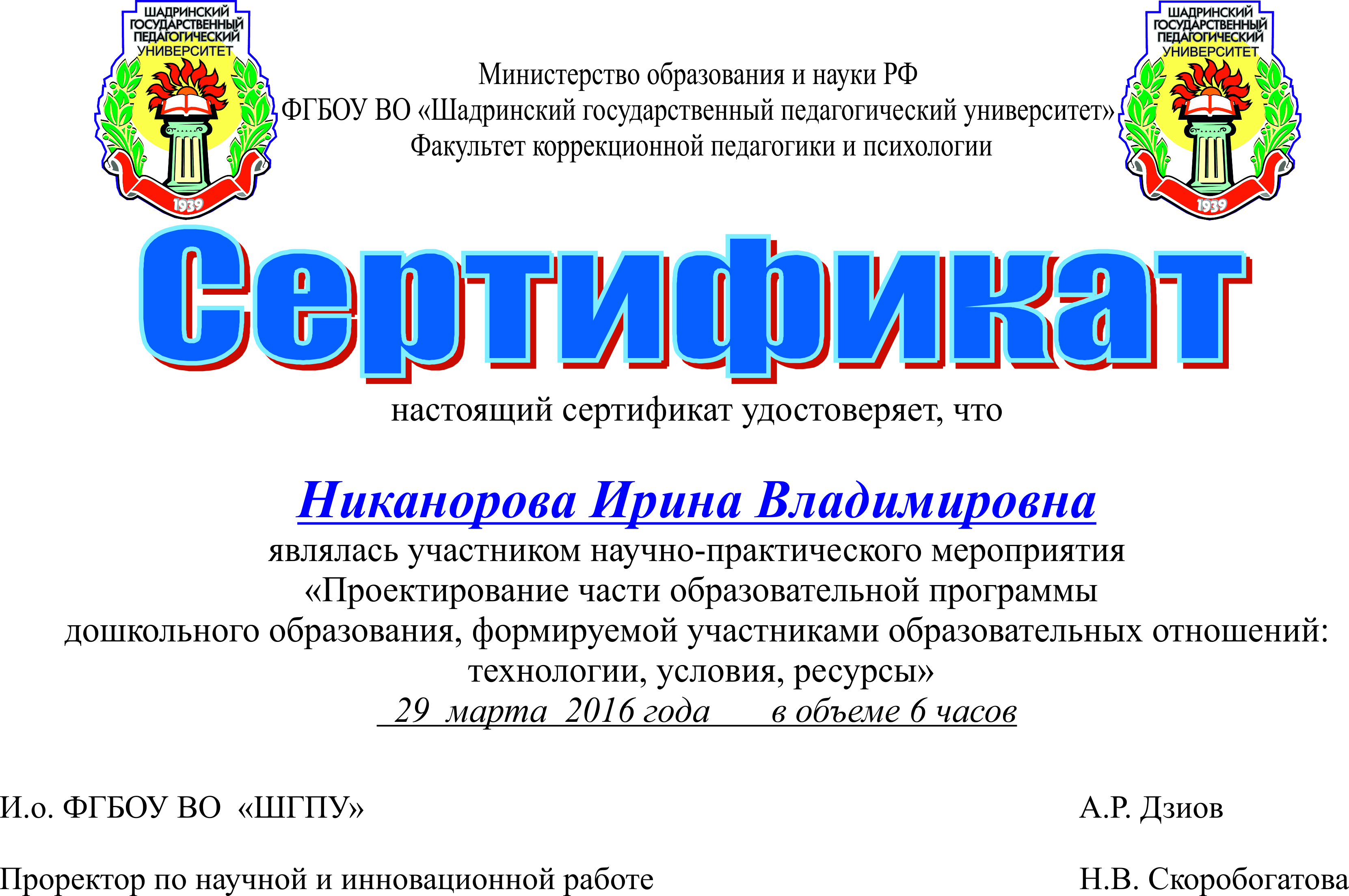 Название изданияВсероссийская научно-практическая конференция «Педагогическая и гуманитарная сферы: история и современность»Фамилия, имя, отчество автораНазвание статьиТематическая рубрика статьиМесто работы или учебы (с указанием адреса)ДолжностьУченая степень, ученое званиеКонтактный телефон и адрес электронной почтыФорма участия (слушатель, выступление, публикация статьи)Наличие презентации (мультимедийное сопровождение)Сертификат участникаТребуется / не требуется- электронный- печатныйТребуется ли печатный экземпляр издания? Если да, указать количество печатных экземпляровПолный почтовый адрес с индексомВ случае заказа печатной версииФИО получателя бандеролиВ случае заказа печатной версииФамилии всех соавторовПри наличии